Comunicación SocialInforme diciembre 2017Área  de información Boletines generados:12Entrevistas coordinadas: 5Área de Foto y VideoFotos publicadas en Flicker:1006  fotosFotos de archivo:  8665  fotosTemas de eventos: Programas SocialesSesiones de AyuntamientoRuedas de prensa y entrevistas.Recorridos y visitas a colonias.Obras Eventos culturales, educativos, deportivos, sociales, políticos y de seguridad.ReunionesSesiones de consejos municipalesConferencias y foros.Lo que se registra en video se archiva como testigo, edición o publicación de las acciones del Ayuntamiento de Tlaquepaque.CampañasVideo:  17 Eventos grabados. Área de MonitoreoRedes socialesINFORME DEL MANEJO DE REDES SOCIALES DEL 1 DE DICIEMBRE AL 31 DE DICIEMBRE 2017.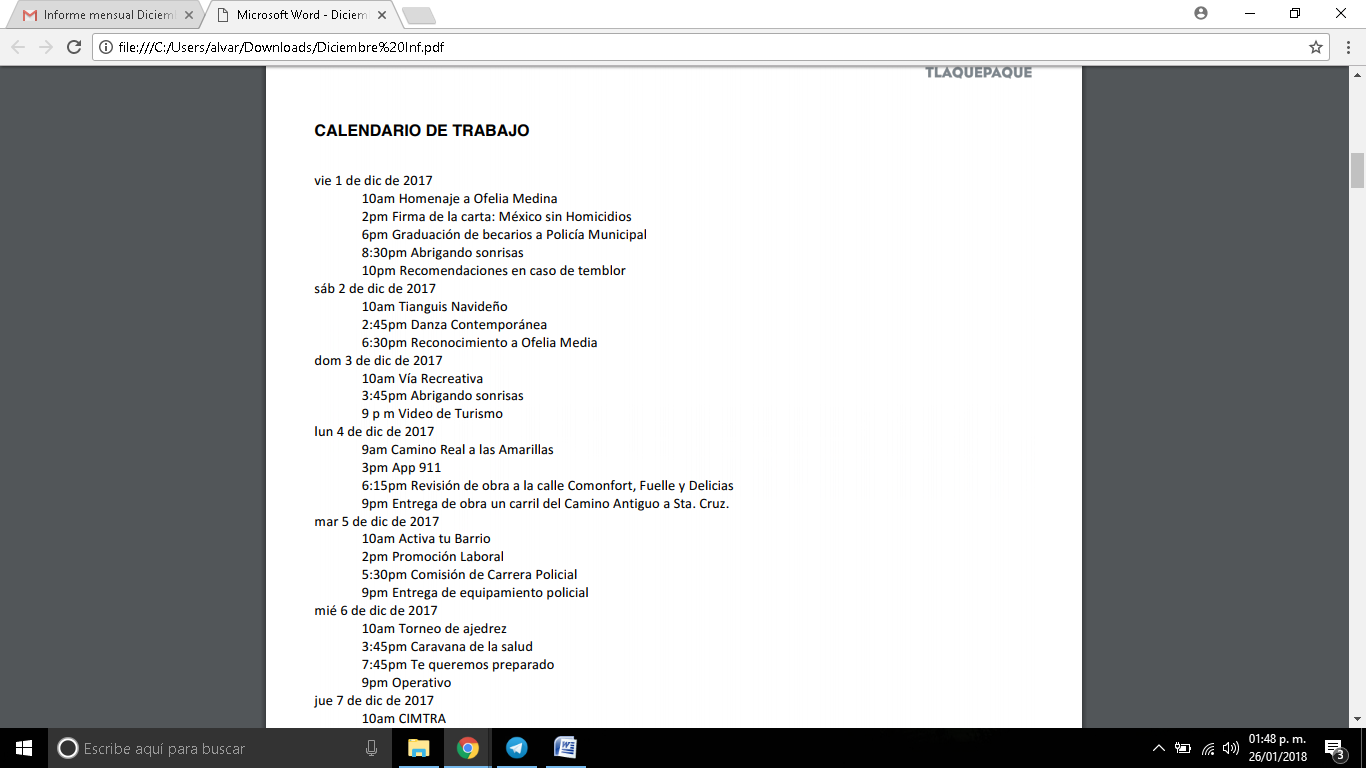 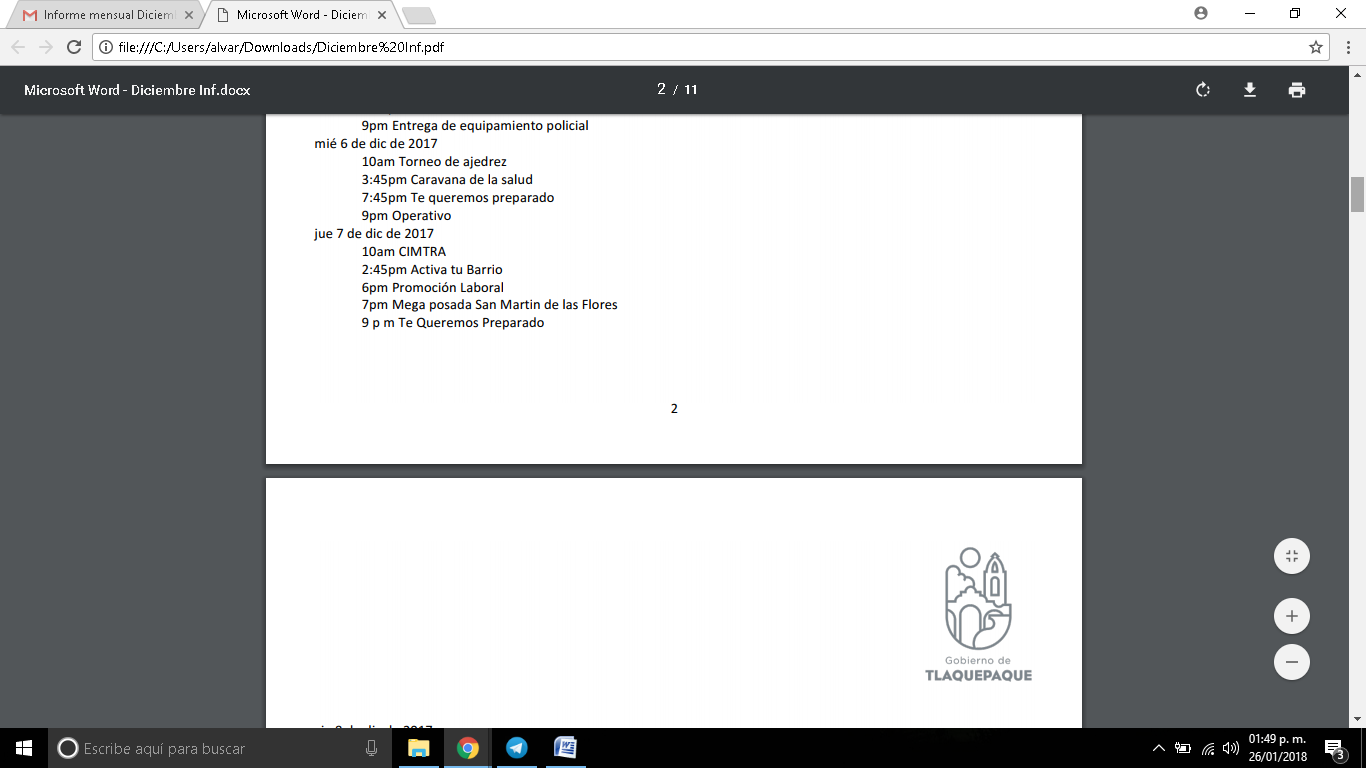 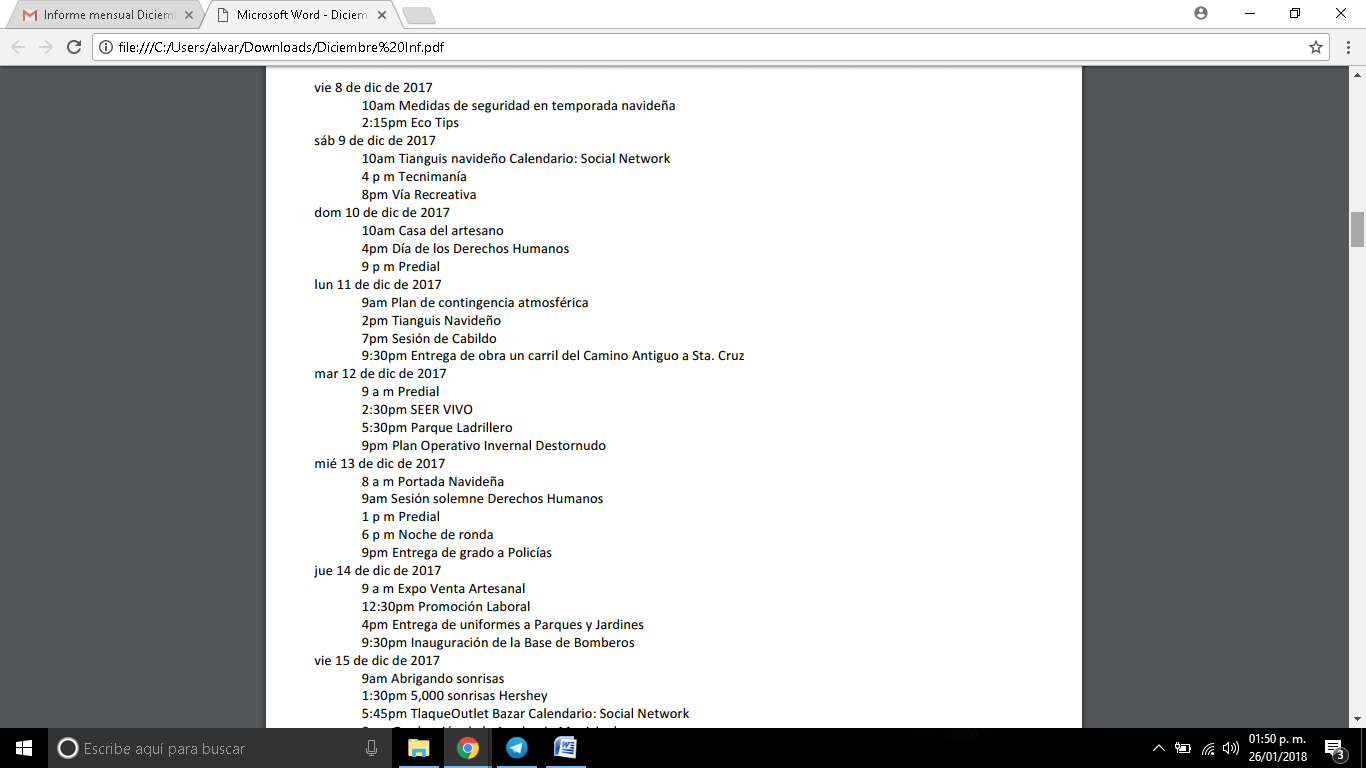 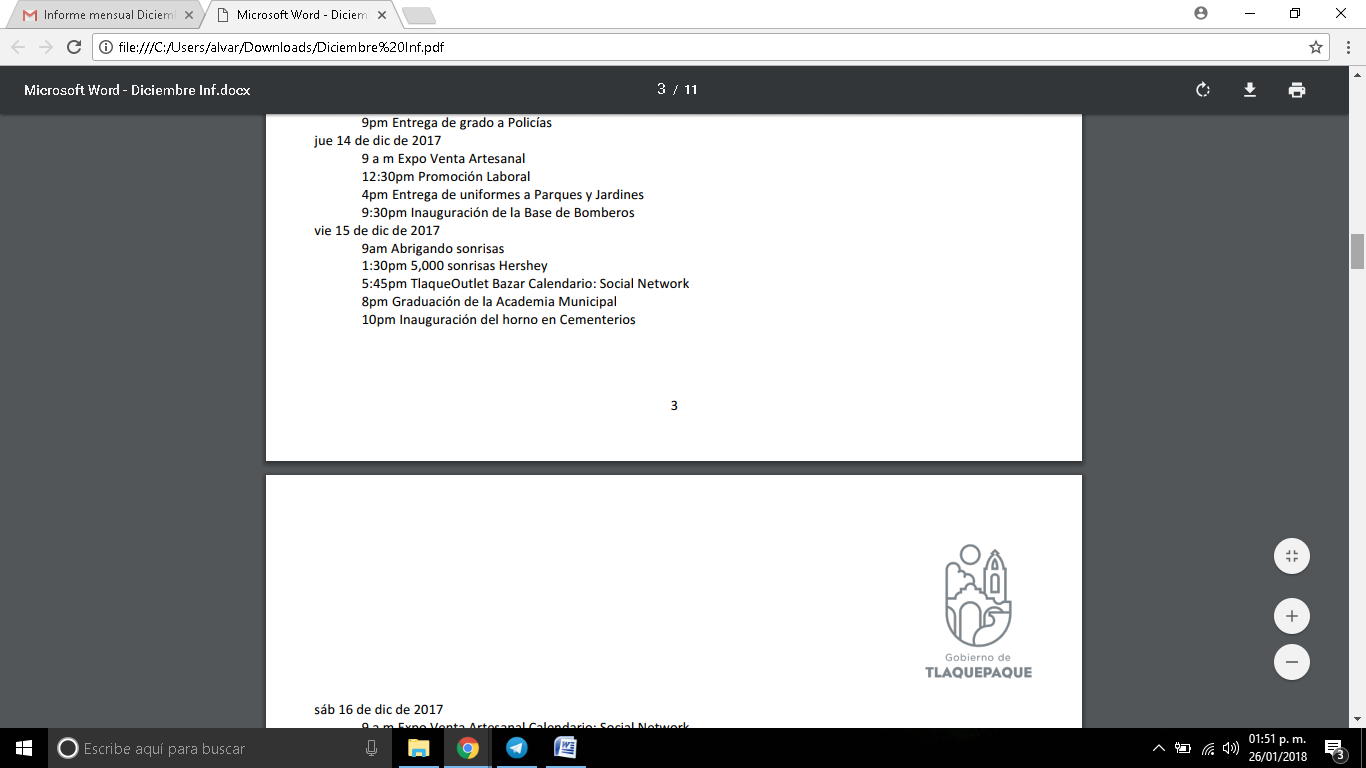 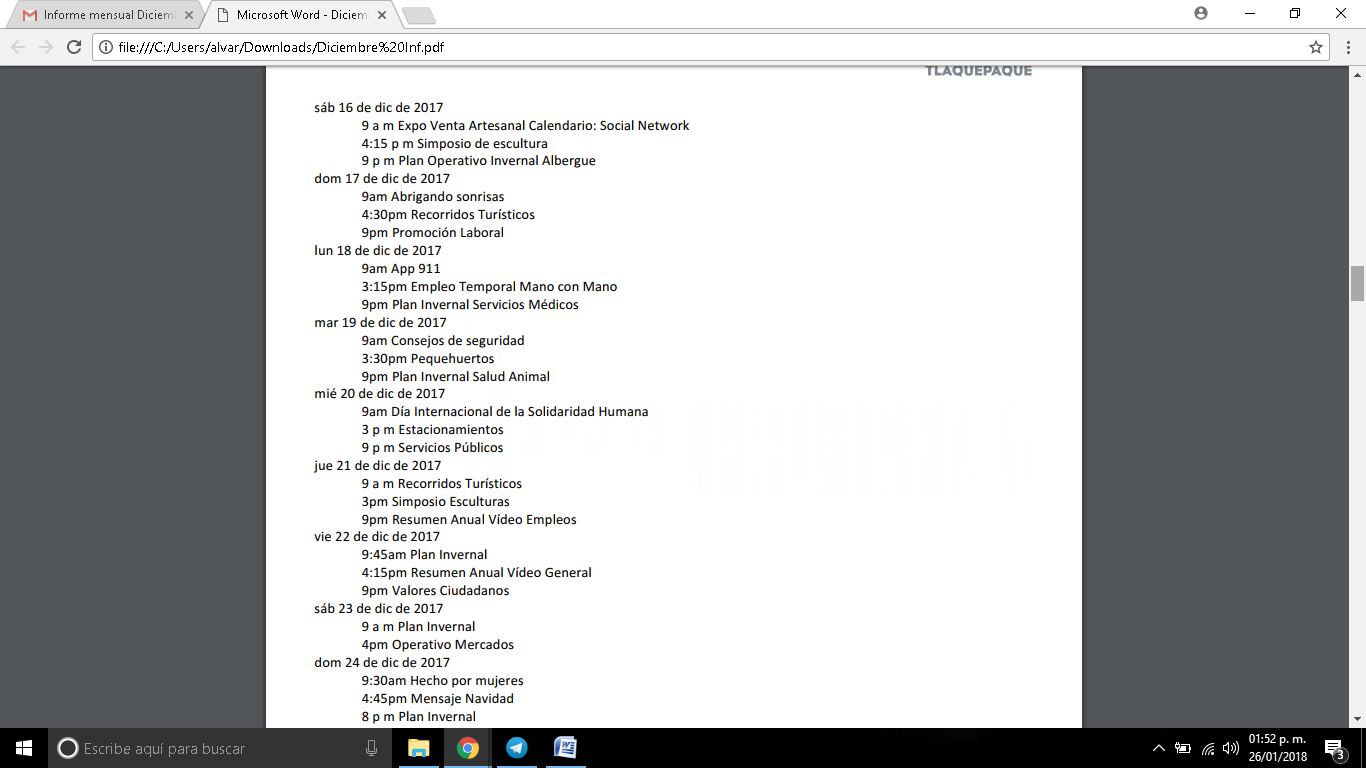 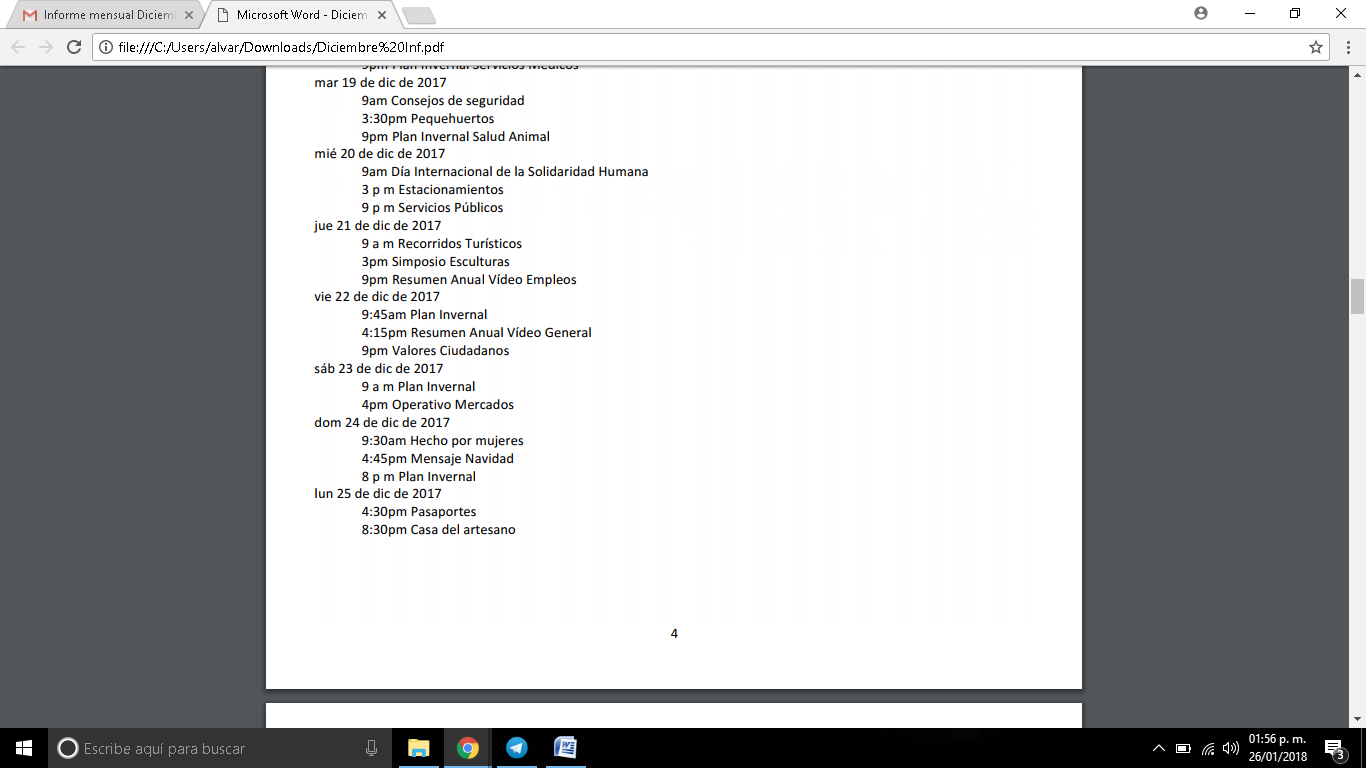 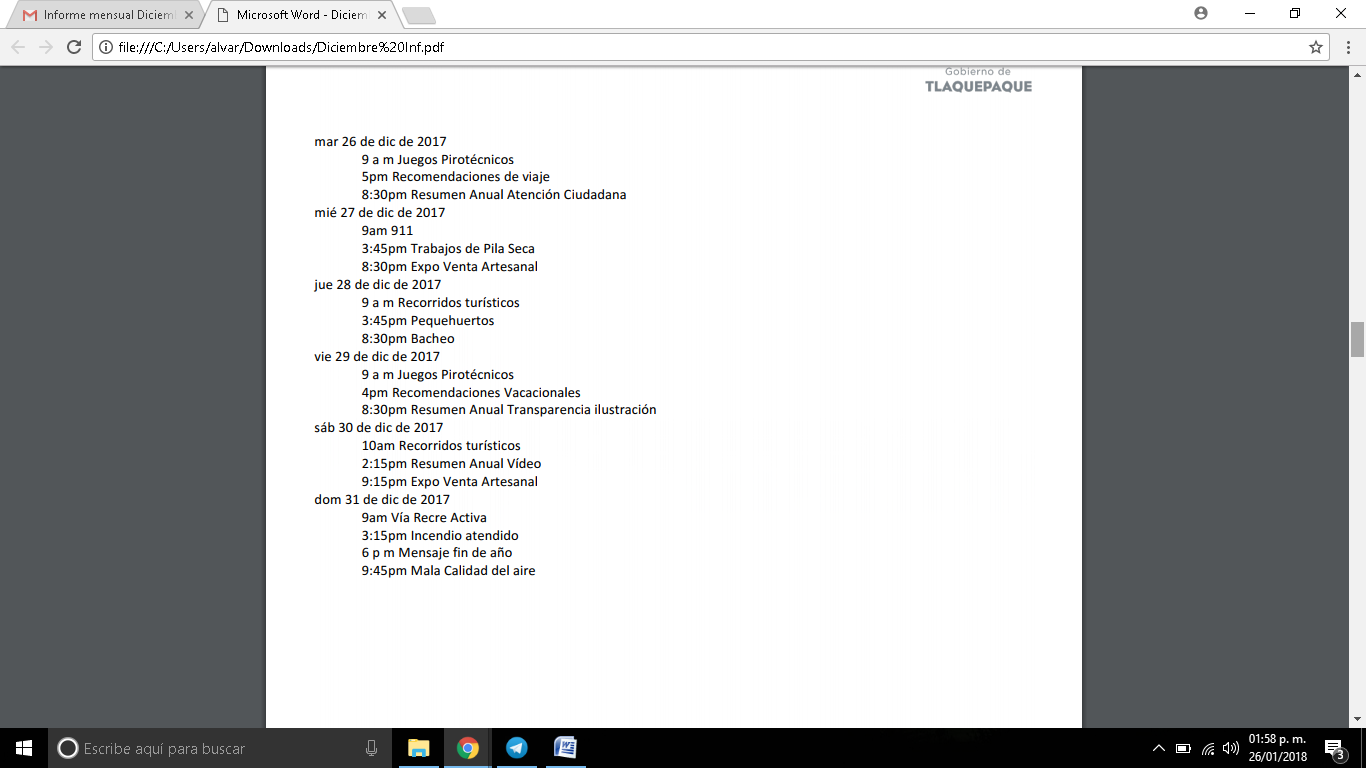 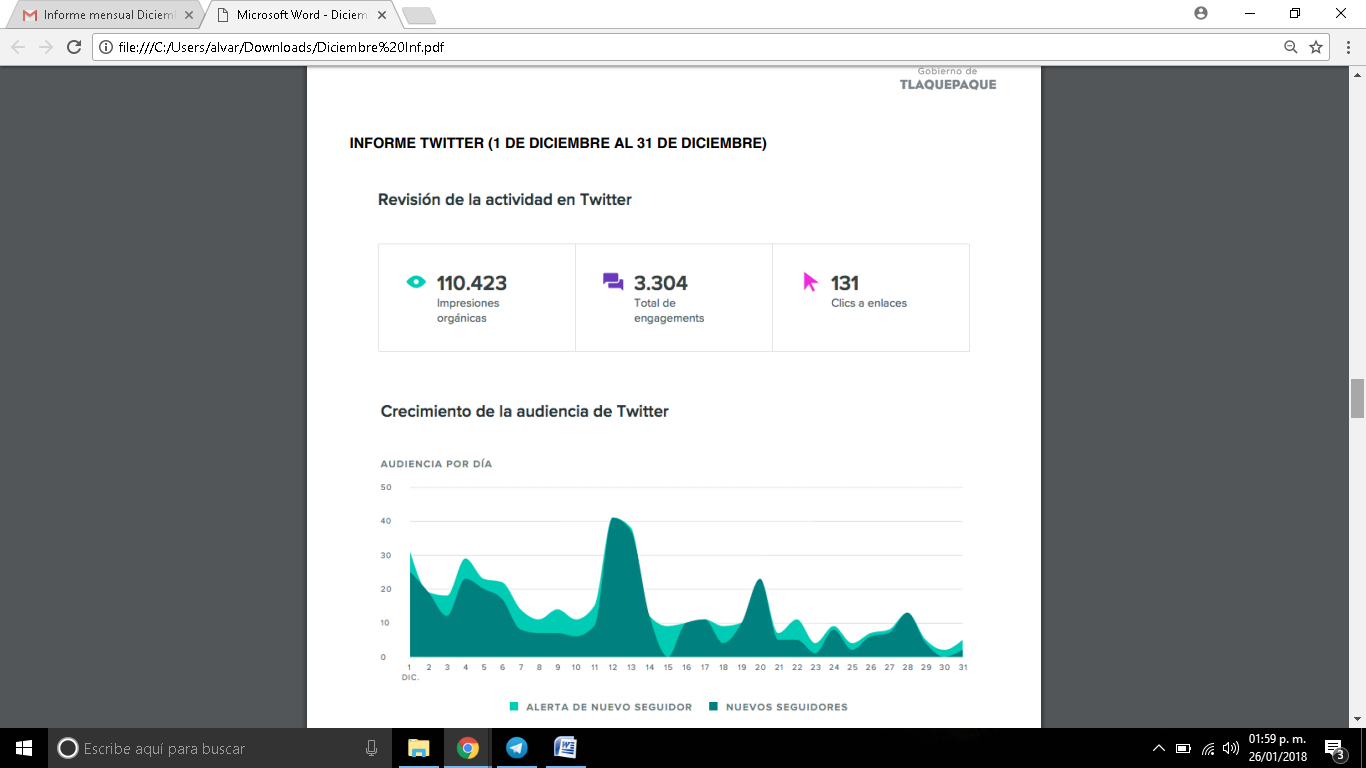 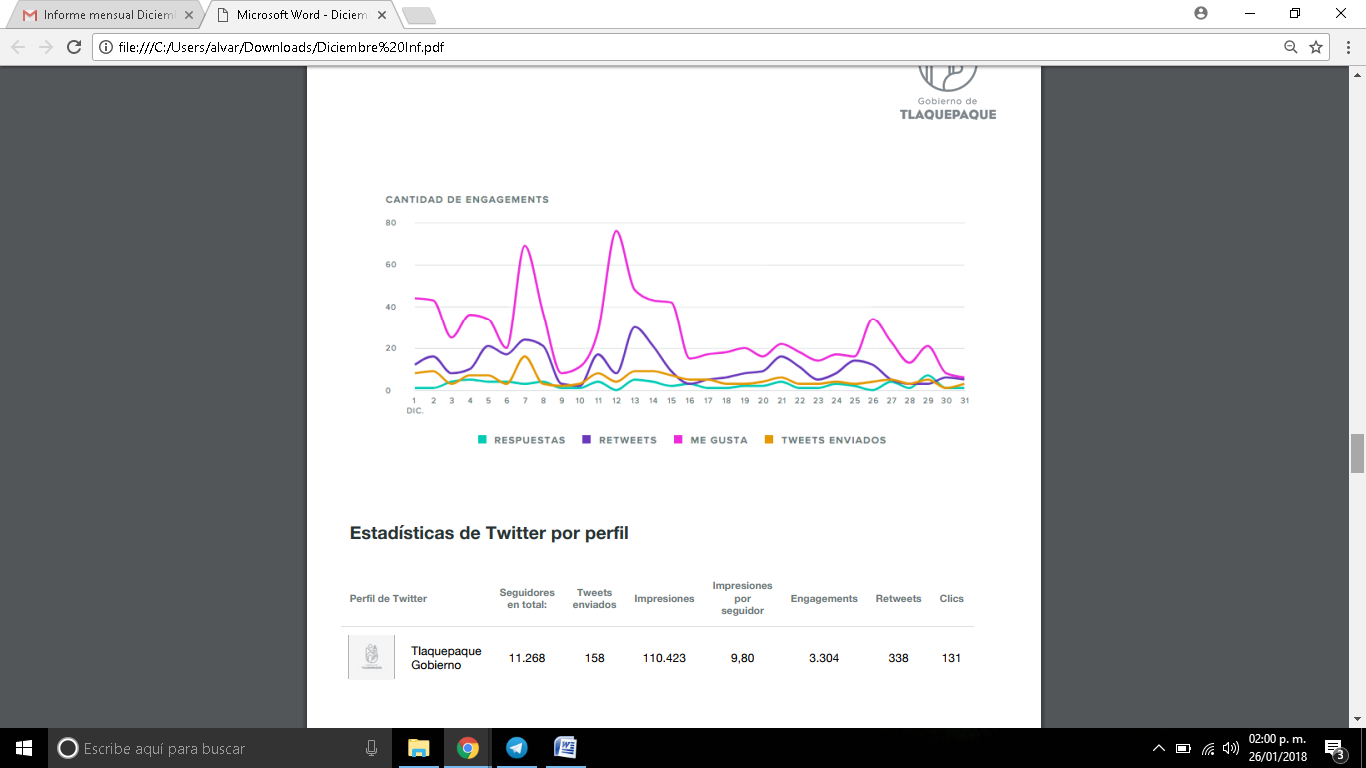 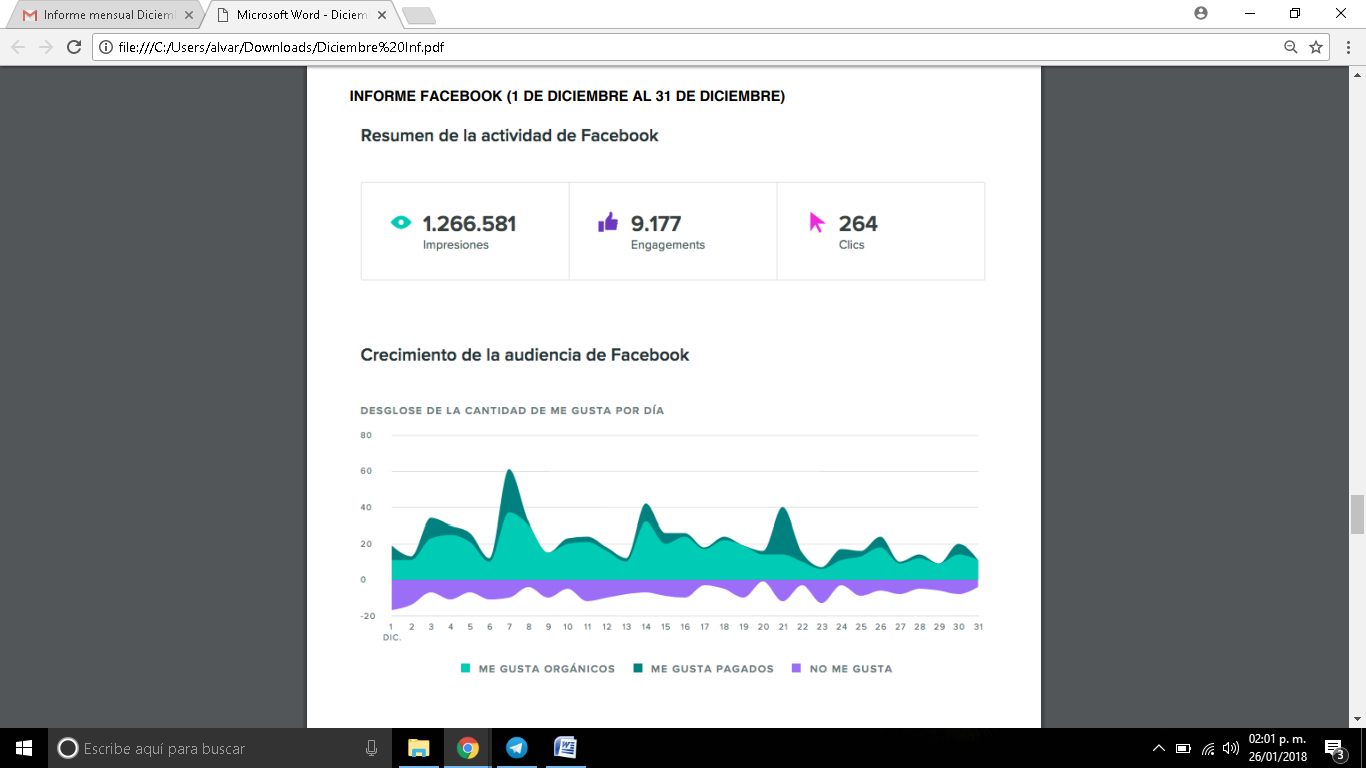 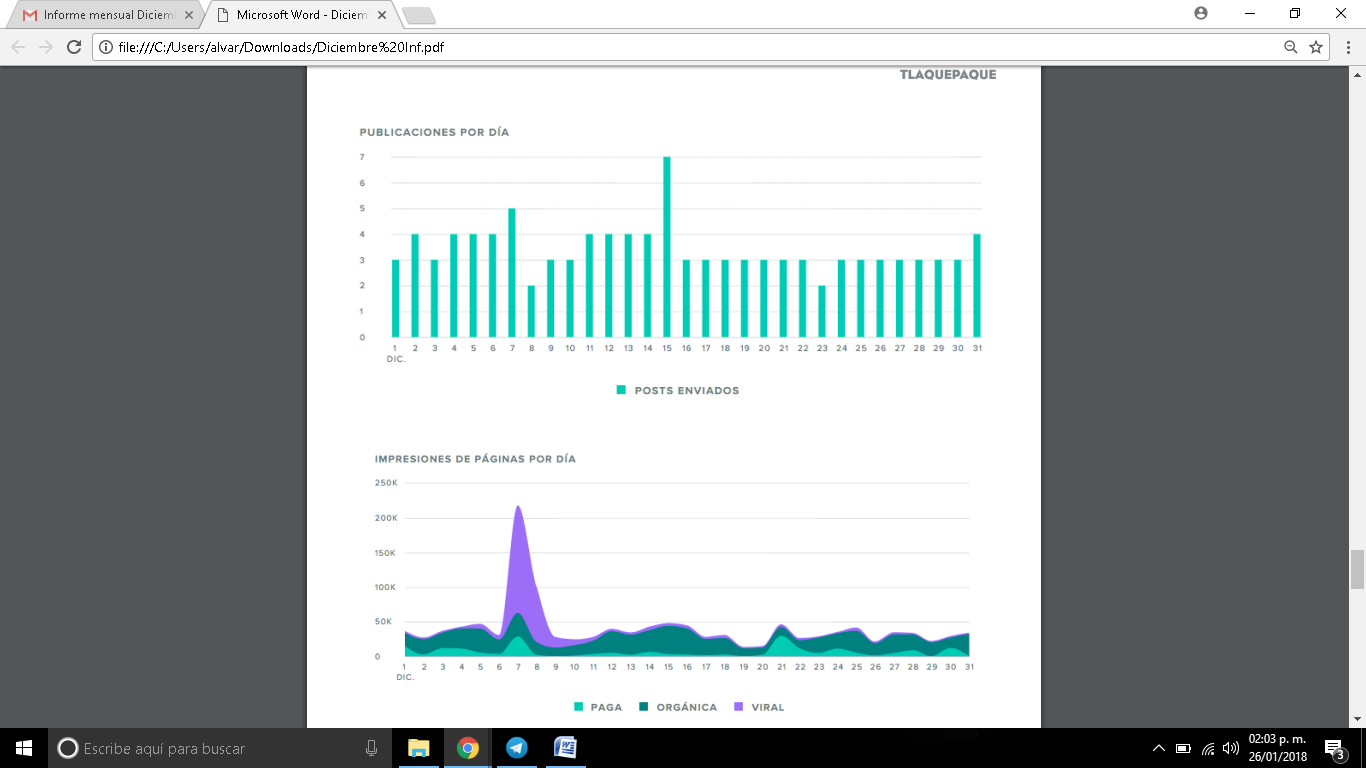 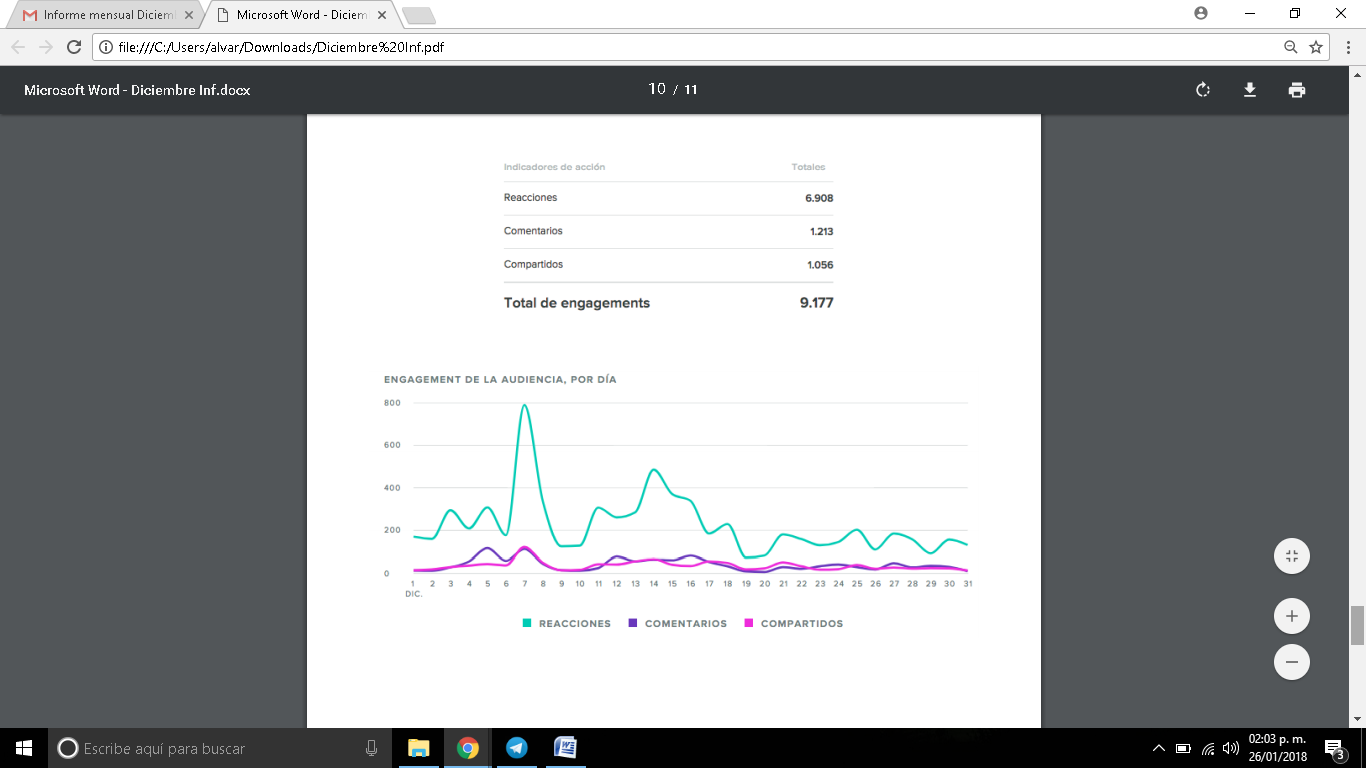 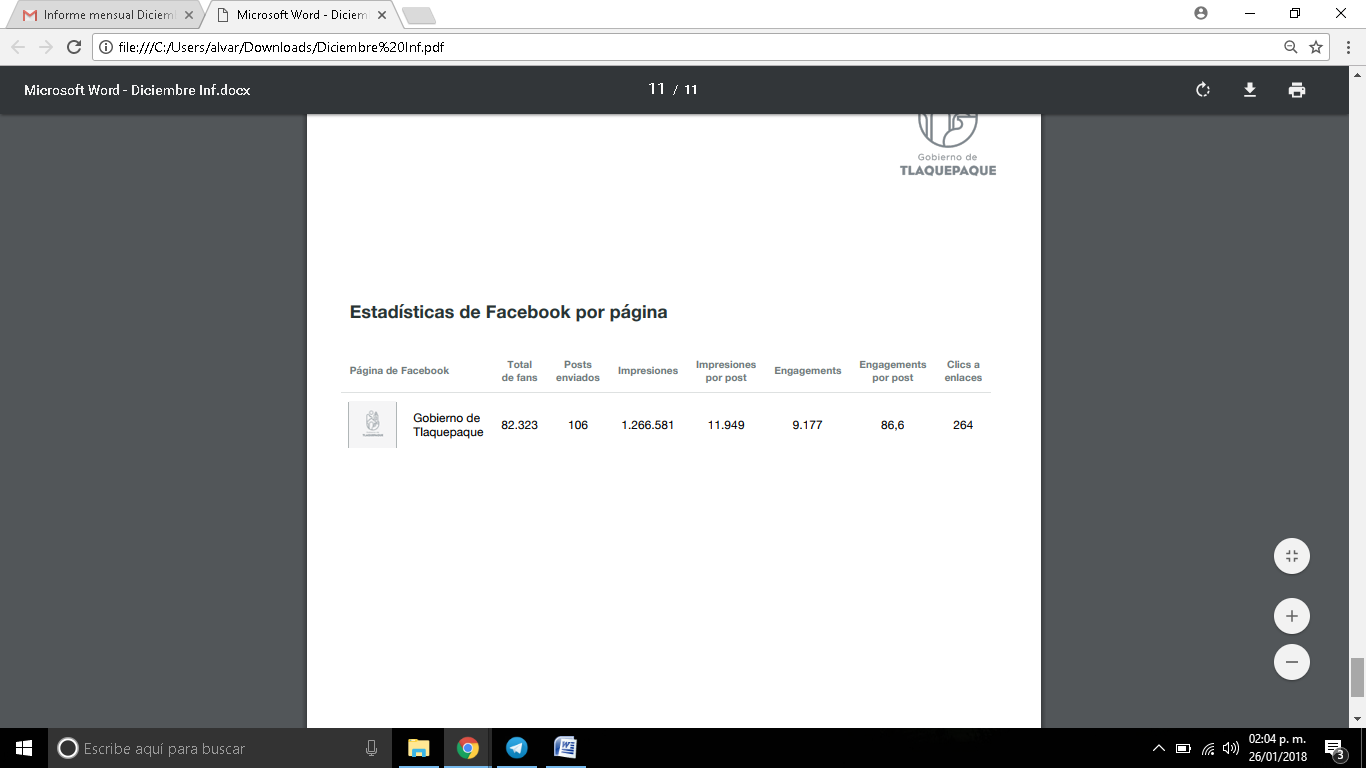 VIDEOS DICIEMBRE        201704/12/2017Recorrido supervisión del proceso de obra Calle Comonfort, Santa María Tequepexpan04/12/2017INAUGURACIÓN DE OBRA- Antiguo camina a Santa Cruz  del Valle / EMPEDRAZO ZAMPEADO- VALLE DE LA MISERICORDIA04/12/2017escultura de la abundancia- Alfaro en Lázaro Cárdenas05/12/2017 Entrega de vehículos y radios para policía06/12/2017 Círculo mágico- reconocimientos a escuelas06/12/2017 Rueda de Prensa Operativo invernal  201706/12/2017 OPERATIVO TEMPORADA DE INVIERNO- Protección Civil- DIF- Servicios Médicos- Comisaría07/12/2017 Entrega  de recursos- TE QUEREMOS PREPARADOS 11/12/2017Entrega de obra-  calle antiguo camino a Tlajomulco11/12/2017 Sesión de Ayuntamiento13/12/2017Policía ceremonia de ascensos13/12/2017 Sesión Solemne- Derechos Humanos14/12/2017 Entrega de uniformes- Parques y Jardines 14/12/2017 Inauguración de base de bomberos15/12/2017 Graduación Academia Municipal15/12/2017 Posada con Medios21/12/2017 Aspectos del Centro de Atención al turistaINFORME MENSUAL  DE NOTAS PUBLICADAS EN LOS DIFERENTES MEDIOS DE COMUNICACIÓN. INFORME MENSUAL  DE NOTAS PUBLICADAS EN LOS DIFERENTES MEDIOS DE COMUNICACIÓN. INFORME MENSUAL  DE NOTAS PUBLICADAS EN LOS DIFERENTES MEDIOS DE COMUNICACIÓN. INFORME MENSUAL  DE NOTAS PUBLICADAS EN LOS DIFERENTES MEDIOS DE COMUNICACIÓN. INFORME MENSUAL  DE NOTAS PUBLICADAS EN LOS DIFERENTES MEDIOS DE COMUNICACIÓN. NOTAS DEL  MES DE DICIEMBRE  DE  2017NOTAS DEL  MES DE DICIEMBRE  DE  2017NOTAS DEL  MES DE DICIEMBRE  DE  2017TOTAL DE NOTAS PUBLICADAS:TOTAL DE NOTAS PUBLICADAS:199DE LAS CUALES FUERON:DE LAS CUALES FUERON:DE LAS CUALES FUERON:POSITIVAS:109NEGATIVAS:50INFORMATIVA: 40MEDIOPOSITIVANEGATIVAINFORMATIVA TOTALDIARIO 2111739TELEVISA 197228MURAL14171344CANAL 8 131216TV AZTECA 11112EL INFORMADOR949221070 AM 91101150 NOTISISTEMA72110PAGINA 2422491.5 FM 224RADIO DK 11101.1 FM 111389.1 FM 11104.3 FM 112MILENIO11OCCIDENTAL 1W RADIO 11TOTAL 1095040199LAS NOTAS PUBLICADAS SON DE LAS DEPENDENCIAS COMO:LAS NOTAS PUBLICADAS SON DE LAS DEPENDENCIAS COMO:LAS NOTAS PUBLICADAS SON DE LAS DEPENDENCIAS COMO:LAS NOTAS PUBLICADAS SON DE LAS DEPENDENCIAS COMO:DEPENDENCIAPOSITIVASNEGATIVASINFORMATIVA TOTALH. AYUNTAMIENTO DE TLQ.33113781SEGURIDAD PÚBLICA271946SERVICIOS MEDICOS1212PROTECCION CIVIL1010ECOLOGIA6915TURISMO 55DIF MUNICIPAL44ALCALDESA3227CULTURA314SERVICIOS PUBLICOS347OBRAS 22FOMENTO DEPORTIVO 11REGIDORES 33PAVIMENTOS 22TOTAL 1095040199Y LOS TEMAS MAS RELEVANTES FUERON:Y LOS TEMAS MAS RELEVANTES FUERON:TEMAPOSITIVA NEGATIVASINFORMATIVA TOTALSERVICIOS PUBLICOS30434SEGURIDAD271946TRANSPARENCIA 8311ZMG 81018CANDIDATOS 72734CONTAMINACION 5914TURISMO33PRESUPUESTO  201833CULTURA213OBRAS22CALANDRIAS 22LINEA 3 213MI BICI 22DEPORTES11POLITICA1315APOYOS 11ARTESANOS 112DIA DE DERECHOS HUMANOS 123FIL 11LADRILLEROS 11PUEBLO MAGICO 11BACHES 22RECAUDADORA 11FACTURAS 66TOTAL 1095040199